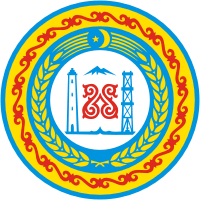 РОССИЙСКАЯ ФЕДЕРАЦИЯЧЕЧЕНСКАЯ РЕСПУБЛИКАСОВЕТ ДЕПУТАТОВШАТОЙСКОГО МУНИЦИПАЛЬНОГО РАЙОНА                         Р Е Ш Е Н И Еот 29 сентября  2015 года            с. Шатой                                          № 28«О присвоении имени Абухамида Сайд-Алиевича ШамаеваМБОУ  СОШ  с. Вашендарой»В целях увековечения памяти бессменного директора МБОУ СОШ                         с. Вашендарой Абухамида Сайд-Алиевича Шамаева,  проработавший в данной школе более 45 лет, из них директором 38 лет и который несмотря на трудности связанные с проведением мероприятий по восстановлению Конституционного строя, а также проведения КТО на территории Чеченской Республики, благодаря своим большим организаторским способностям, умелому использованию опыта работы и личным качествам он сумел сохранить педагогический коллектив школы, обеспечитьобразовательный процесс на должном уровне. На основании представленного протокола схода граждан Вашендаройского сельского поселения и подписей собранных инициативной группой Совет депутатов Шатойского муниципального района второго созываРЕШИЛ:1. Присвоить имя Абухамида Сайд-Алиевича Шамаева МБОУ «СОШ                       с. Вашендарой»  Шатойского муниципального района2. Опубликовать настоящее решение в районной газете «Ламанан аз» и разместить на официальном сайте администрации Шатойского муниципального района.3. Администрации Вашендаройского сельского поселения осуществить необходимые мероприятия по реализации пункта 1 настоящего решения 4.  Настоящее решение вступает в силу со дня его принятияГлава Шатойскогомуниципального района                                             Х.И. Дадаев